Сумська міська радаВиконавчий комітетРІШЕННЯ	На виконання Закону України «Про запобігання корупції», керуючись частиною першою статті 52 Закону України «Про місцеве самоврядування в Україні», виконавчий комітет Сумської міської ради ВИРІШИВ:1. Затвердити основні заходи щодо реалізації державної антикорупційної політики в структурних підрозділах, комунальних підприємствах та установах  Сумської міської ради згідно з додатком.2. Рішення виконавчого комітету Сумської міської ради від 03 березня   2017 року № 100 «Про основні заходи щодо реалізації державної антикорупційної політики в структурних підрозділах Сумської міської ради» вважати таким, що втратило чинність.3. Контроль за виконанням даного рішення покласти на першого заступника, заступників міського голови, секретаря Сумської міської ради згідно з розподілом обов’язків.В. о. міського головиз виконавчої роботи                                                                   В.В. Мотречко					    				Кононенко 700-510______________________________________________________________Розіслати: згідно зі списком розсилки                                                                                                                   Додаток до рішення виконавчого комітету від 12.11.2019    №  598                 «Затверджено»рішенням виконавчого комітетувід 12.11.2019     № 598Основні заходи щодо реалізації державної антикорупційної політики в структурних підрозділах, комунальних підприємствах та установахСумської міської ради	1. Привести посадові інструкції про відповідальних посадових осіб з питань запобігання та виявлення корупції у відповідність до постанови Кабінету Міністрів України від 4 вересня 2013 року № 706 «Питання запобігання та виявлення корупції»                                               			          Термін: за необхідністю	Відповідальні виконавці: керівники 	       структурних підрозділів Сумської міської 	ради зі статусом юридичної особи,       керівники комунальних підприємств,        установ Сумської міської ради2. Розробляти та затверджувати антикорупційні програми юридичної особи відповідно до статті 62 Закону України «Про запобігання корупції»; призначати осіб, відповідальних за реалізацію антикорупційних програм (Уповноваженого) та забезпечити належну діяльність Уповноваженого.	                           			Термін: за необхідністю    Відповідальні виконавці: керівники 	комунальних підприємств, установ     Сумської міської ради          3. Здійснювати перевірку факту своєчасності подання посадовими особами Сумської міської ради та осіб, які для цілей Закону України «Про запобігання корупції» прирівнюються до осіб, уповноважених на виконання функцій держави або місцевого самоврядування, щорічної електронної декларації шляхом пошуку та перегляду інформації в публічній частині Єдиного державного реєстру декларацій осіб, уповноважених на виконання функцій держави та місцевого самоврядування, на офіційному веб-сайті Національного агентства з питань запобігання корупції.    Термін: щорічно, протягом 10 робочих днів  		з граничної дати подання декларацій    Відповідальні виконавці: уповноважені      	посадові особи з питань запобігання та 	виявлення корупції в структурних 	підрозділах Сумської міської ради зі 	статусом юридичної особи, Уповноважені     комунальних підприємств, установ    Сумської міської ради                                                    	                                       Продовження додатка	4. Здійснювати перевірку факту своєчасності подання посадовими особами структурних підрозділів Сумської міської ради, які не є самостійними юридичними особами Сумської міської ради, щорічної електронної декларації шляхом пошуку та перегляду інформації в публічній частині Єдиного державного реєстру декларацій осіб, уповноважених на виконання функцій держави та місцевого самоврядування, на офіційному веб-сайті Національного агентства з питань запобігання корупції.					          Термін: щорічно, з 01 по 05 квітня	Відповідальні виконавці: відповідальні  	посадові особи в структурних підрозділах 	Сумської міської ради, відділ з питань     взаємодії з правоохоронними органами та     оборонної роботи	5. У випадку встановлення факту неподання чи несвоєчасного подання декларацій суб’єктами декларування повідомляти про це Національне агентство з питань запобігання корупції шляхом надсилання засобами поштового зв’язку (рекомендованим листом з повідомленням про вручення) окремо за кожним фактом такого порушення у строки та за формою, затвердженою                            рішенням Національного агентства з питань запобігання корупції від 06 вересня 2016 року № 19 «Про порядок перевірки факту подання суб’єктами декларування декларацій відповідно до Закону України «Про запобігання корупції» (зі змінами).					           Термін: постійно     Відповідальні виконавці: уповноважені    	 посадові особи з питань запобігання та  	       виявлення корупції в структурних 	        підрозділах Сумської міської ради зі      статусом юридичної особи, Уповноважені              комунальних підприємств, установ      Сумської міської ради, відділ з питань                   взаємодії з правоохоронними органами та  оборонної роботи6. У випадку встановлення факту неподання чи несвоєчасного подання щорічної електронної декларації суб’єктами декларування, які працюють у структурних підрозділах, комунальних підприємствах та установах Сумської міської ради, письмово повідомляти про це відділ з питань взаємодії з правоохоронними органами та оборонної роботи Сумської міської ради.     Термін: щорічно, до 07 квітня     Відповідальні виконавці: керівники      структурних підрозділів, комунальних      підприємств, установ Сумської міської ради									        Продовження додатка	7. Здійснювати перевірку факту подання електронної декларації особами (суб’єктами декларування), які припиняють чи припинили діяльність, пов’язаної з виконанням функцій місцевого самоврядування та осіб, які для цілей Закону України «Про запобігання корупції» прирівнюються до осіб, уповноважених на виконання функцій держави або місцевого самоврядування,  шляхом пошуку та перегляду інформації в публічній частині Єдиного державного реєстру декларацій осіб, уповноважених на виконання функцій держави та місцевого самоврядування, на офіційному веб-сайті Національного агентства з питань запобігання корупції з подальшим інформуванням НАЗК про виявлені факти несвоєчасності подачі декларацій в терміни та за формою, визначені Порядком перевірки факту подання суб’єктами декларування декларацій відповідно до Закону України «Про запобігання корупції» та повідомлення Національного агентства з питань запобігання корупції про випадки неподання чи несвоєчасного подання таких декларацій, затвердженим рішенням НАЗК від 06.09.2016 № 19 (зі змінами).					          Термін: у разі виявлення фактів неподання                                                                                   декларації		                    			Відповідальні виконавці: уповноважені	  посадові особи з питань запобігання та  	       виявлення корупції в структурних 	       підрозділах Сумської міської ради зі     статусом юридичної особи, Уповноважені     комунальних підприємств, установ     Сумської міської ради	8. Письмово інформувати відділ з питань взаємодії з правоохоронними органами та оборонної роботи Сумської міської ради:          8.1. Про суб’єктів декларування (посадових осіб в структурних підрозділах Сумської міської ради, які не є самостійними юридичними особами), які припиняють діяльність, пов’язану з виконанням функцій місцевого самоврядування за власною ініціативою.Термін: у разі виникнення фактів, протягом 1 дня з припиненнядіяльності суб’єкта декларуванняВідповідальні виконавці: відділ  організаційно-кадрової роботи	8.2. Про суб’єктів декларування, (посадових осіб в структурних підрозділах Сумської міської ради, які не є самостійними юридичними особами) та які припиняють діяльність, пов’язану з виконанням функцій місцевого самоврядування за ініціативою керівника, в якому працював суб’єкт декларування.Термін: після спливання строку у 20 робочих днів з дня припинення діяльності суб’єкта декларуванняВідповідальні виконавці: відділ       організаційно-кадрової роботи	                                                                               Продовження додатка8.3. Про суб’єктів декларування, які є особами, що претендують на зайняття посад в структурних підрозділах Сумської міської ради, які не є самостійними юридичними особами), зазначених у підпунктах «б», «в»                     пункту 1, підпункті "а" пункту 2 частини першої статті 3 Закону України                                  «Про запобігання корупції».Термін: до призначення або обрання особи на посадуВідповідальні виконавці: відділ організаційно-кадрової роботи	9. За поданням письмової інформації відділом організаційно-кадрової роботи Сумської міської ради про суб’єктів декларування (посадових осіб в структурних підрозділах Сумської міської ради, які не є самостійними юридичними особами), які припиняють діяльність, пов’язану з виконанням функцій місцевого самоврядування за власною ініціативою або за ініціативою керівника здійснювати перевірку факту подання електронної декларації таких осіб (суб’єктів декларування), шляхом пошуку та перегляду інформації в публічній частині Єдиного державного реєстру декларацій осіб, уповноважених на виконання функцій держави та місцевого самоврядування, на офіційному веб-сайті Національного агентства з питань запобігання корупції з подальшим інформуванням НАЗК про виявлені факти несвоєчасності подачі декларацій в терміни та за формою, визначені Порядком перевірки факту подання суб’єктами декларування декларацій відповідно до Закону України «Про запобігання корупції» та повідомлення Національного агентства з питань запобігання корупції про випадки неподання чи несвоєчасного подання таких декларацій, затвердженим рішенням НАЗК від 06.09.2016 № 19 (зі змінами).					          Термін: у разі виявлення фактів неподання                                                                                   декларації		                    			Відповідальні виконавці: відділ з питань                                                              взаємодії з правоохоронними органами та                                                              оборонної роботи Сумської міської ради10. Проводити у встановленому законодавством порядку спеціальну перевірку щодо осіб, які претендують на зайняття посад в органах місцевого самоврядування, та осіб, які для цілей Закону України «Про запобігання корупції» прирівнюються до осіб, уповноважених на виконання функцій держави або місцевого самоврядування.    Термін: постійно     Відповідальні виконавці: відділ     	організаційно-кадрової роботи, керівники  	структурних підрозділів Сумської міської 	ради зі статусом юридичної особи                                                                                                   Продовження додатка11. Забезпечувати належні умови для отримання від громадськості повідомлень про порушення вимог антикорупційного законодавства, зокрема через телефонні лінії, офіційний Інформаційний портал Сумської міської ради та інші засоби електронного зв’язку.    Термін: постійно     Відповідальні виконавці: структурні 	  	підрозділи Сумської міської ради 12. Забезпечувати відповідно до встановленого законодавством порядку,               з урахуванням статті 12 Закону України «Про звернення громадян» та Закону України «Про запобігання корупції», належний розгляд звернень громадян, у яких повідомляється про можливе порушення чинного антикорупційного законодавства, в тому числі і анонімних повідомлень, якщо наведена в них інформація стосується конкретної посадової особи Сумської міської ради та містить фактичні дані, які можуть бути перевірені.     Термін: постійно    	     Відповідальні виконавці: уповноважені                     посадові особи з питань запобігання та                           виявлення корупції в структурних   	 	 підрозділах Сумської міської ради зі  	 	 статусом юридичної особи, департамент   	 комунікацій та інформаційної політики,  	  	 відділ з питань  взаємодії з правоохоронними                    органами та оборонної роботи 13. Забезпечувати наповнення рубрики «Запобігання проявам корупції» на офіційному Інформаційному порталі Сумської міської ради.   Термін: постійно    Відповідальні виконавці: уповноважені             особи з питань запобігання та виявлення         корупції в структурних підрозділах     Сумської міської ради зі статусом      юридичної особи, відділ з питань взаємодії   з правоохоронними органами та      оборонної роботи, департамент   комунікацій та інформаційної політики14. Вживати заходів щодо належного функціонування систем електронного документообігу.	Термін: постійно	Відповідальні виконавці: структурні    підрозділи Сумської міської ради                                            Продовження додатка15. Забезпечувати функціонування, ведення та своєчасного оновлення рубрики «Адмінпослуги» на Інформаційному порталі Сумської міської ради.	Термін: постійно	Відповідальні виконавці: управління    «Центр надання адміністративних послуг у    м. Суми», департамент 	комунікацій та    інформаційної політики 16. Забезпечувати постійний доступ громадськості до проектів нормативно-правових актів Сумської міської ради та її виконавчого комітету  шляхом розміщення проектів рішень на Інформаційному порталі Сумської міської ради.	Термін: постійно	Відповідальні виконавці: відділ з	організації діяльності ради,    відділ протокольної роботи та контролю 17. Проводити для посадових осіб Сумської міської ради навчання, спрямовані на формування знань антикорупційного законодавства, забезпечити взаємодію з інститутами громадянського суспільства в питаннях поширення серед населення ідеї нетерпимості до проявів корупції, пропагування переваг правомірної поведінки в усіх сферах суспільного життя.	Термін: щорічно 	Відповідальні виконавці: відділ з питань    взаємодії з правоохоронними     органами та оборонної 	роботи,     відділ організаційно-кадрової роботи,    департамент комунікацій та інформаційної     політики	18. Проводити для осіб, які для цілей Закону України «Про запобігання корупції» прирівнюються до осіб, уповноважених на виконання функцій держави або місцевого самоврядування, навчання, спрямовані на формування знань антикорупційного законодавства.    Термін: щорічно 	Відповідальні виконавці: керівники           структурних підрозділів, комунальних     підприємств та установ (Уповноважений     орган) Сумської міської ради 19. Вживати в межах повноважень заходи щодо запобігання конфлікту інтересів, можливим проявам корупції та іншим зловживанням під час проведення тендерних та конкурсних процедур.	Термін: постійно 	Відповідальні виконавці: керівники      структурних підрозділів Сумської міської      ради зі статусом юридичної особи,     керівники комунальних підприємств,     установ Сумської міської ради                                                                                                           Продовження додатка     			          20. Здійснювати ознайомлення осіб, які претендують на зайняття посад, пов’язаних з виконанням функцій місцевого самоврядування, зі спеціальними обмеженнями, встановленими Законом України «Про запобігання корупції».	 Термін: постійно  	   Відповідальні виконавці: відділ   	   організаційно-кадрової роботи; керівники                                                               структурних підрозділів Сумської міської   	   ради зі статусом юридичної особи, керівники                                                               комунальних підприємств, установ Сумської                                                               міської ради21. Забезпечувати належне виконання розпорядчих документів Сумської обласної ради та Сумської обласної державної адміністрації щодо реалізації антикорупційних заходів та своєчасне інформування з цих питань.	Термін: у визначені терміни	Відповідальні виконавці: виконавчі органи 	Сумської міської ради	22. У разі накладення на посадову особу, уповноважену на виконання функцій місцевого самоврядування, та осіб, які для цілей Закону України                   «Про запобігання корупції» прирівнюються до осіб, уповноважених на виконання функцій держави або місцевого самоврядування, дисциплінарного стягнення за корупційне або пов’язане з корупцією правопорушення, або зняття з неї такого стягнення, забезпечити подання до Реєстратора Єдиного державного реєстру осіб, які вчинили корупційні або пов’язані з корупцією правопорушення, в день підписання наказу електронну та завірену в установленому порядку паперову копію відповідного наказу разом з інформаційною карткою до наказу про накладання (зняття) дисциплінарного стягнення на особу за вчинення корупційних або пов’язаних з корупцією правопорушень, відповідно до пункту 2.4. Положення про Єдиний державний реєстр осіб, які вчинили корупційні правопорушення, від 11 січня 2012 року  № 39/5.		Термін: у разі встановлення фактів  	Відповідальні виконавці: відділ 	організаційно-кадрової роботи, керівники	структурних підрозділів Сумської міської 	ради зі статусом юридичної особи,     керівники комунальних підприємств,     установ Сумської міської ради                                           Продовження додатка    23. Забезпечити неухильне дотримання вимог Закону України                                «Про запобігання корупції» в частині припинення перебування на службі осіб, уповноважених на виконання функцій органів місцевого самоврядування, яких притягнуто до відповідальності за вчинення корупційних правопорушень.Термін: у разі встановлення фактів  Відповідальні виконавці: відділ  організаційно-кадрової роботи,     керівники структурних підрозділів Сумської     міської ради зі статусом юридичної особи,     керівники комунальних підприємств,     установ Сумської міської ради24. Інформувати відділ з питань взаємодії з правоохоронними органами та оборонної роботи Сумської міської ради про виконання «Основних заходів щодо реалізації державної антикорупційної політики в структурних підрозділах, комунальних підприємствах, установах та організаціях Сумської міської ради», затверджених даним рішенням.    Термін: щорічно до 10 січня, до 10 липня    Відповідальні виконавці: керівники     структурних підрозділів, керівники     комунальних підприємств, установ Сумської                      міської ради 25. Інформувати виконавчий комітет Сумської міської ради про стан виконання «Основних заходів щодо реалізації державної антикорупційної політики в структурних підрозділах, комунальних підприємствах, установах та організаціях Сумської міської ради», затверджених даним рішенням.				          Термін: щорічно, до 15 лютого та 15 серпня  	                                                   Відповідальні виконавці: відділ з питань 					           взаємодії з правоохоронними органами та 	 					 оборонної роботи Начальник відділу з питань взаємодії з правоохоронними органами та оборонної роботи				                 С.В. КононенкоЛИСТ ПОГОДЖЕННЯдо проекту рішення виконавчого комітету Сумської міської ради
«Про основні заходи щодо реалізації  державної антикорупційної політики в структурних підрозділах, комунальних підприємствах, установах Сумської міської ради»Начальник відділу з питань взаємодії з правоохоронними  органами таоборонної роботи                                                                         С.В. Кононенко Заступник міського голови з питаньдіяльності виконавчих органів ради                                          М.О. ГалицькийНачальника відділу протокольної роботи та контролю                                                                     Л.В. МошаНачальник правового управління                                              О.В. ЧайченкоЗаступник міського голови, керуючийсправами виконавчого комітету                                                 С.Я. ПакПроект рішення підготовлено з урахуванням вимог Закону України «Про доступ до публічної інформації» та Закону України «Про захист персональних даних».                                                                                                                                    С.В. Кононенко	Рішення доопрацьовано і вичитано, текст відповідає оригіналу прийнятого рішення та вимогам статей 6 – 9 Закону України «Про доступ до публічної інформації» та Закону України «Про захист персональних даних».Проект рішення візували:Начальник відділу з питань взаємодії з правоохоронними органами та оборонної роботи                                                                    С.В. Кононенко			          			         ЛИСТ РОЗСИЛКИрішення виконавчого комітету Сумської міської ради від 12.11.2019 № 598«Про основні заходи щодо реалізації  державної антикорупційної політики в структурних підрозділах, комунальних підприємствах, установах Сумської міської ради» Начальник відділу з питаньвзаємодії з правоохороннимиорганами та оборонної роботи                                                                                      С.В. Кононенко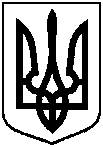 від    12.11.2109                     № 598  Про основні заходи щодо реалізації  державної антикорупційної політики в структурних підрозділах, комунальних підприємствах та установах Сумської міської ради1.Начальник відділу з питань взаємодії з правоохоронними органами та оборонної роботи    Кононенко С.В.2.Заступник міського голови з питань діяльності виконавчих органів ради     Галицький М.О.3.Начальника відділу протокольної роботи та контролю                                              Моша Л.В.4.Начальник правового управління     Чайченко О.В.5.Заступник міського голови, керуючий справами виконавчого комітету	                     Пак С.Я.№з/пНазва підприємства, установи, організаціїП.І.Б.керівникаПоштова та електронна адресиНеобхідна кількість примірників рішення1.Відділ бухгалтерського обліку та звітності Костенко О.А.м. Суми, майдан Незалежності, 2e-mail:byh@smr.gov.ua12.Відділ з питань взаємодії з правоохоронними органами та оборонної роботи Кононенко С.В.м. Суми, вул. Харківська, 35e-mail:vvpo@smr.gov.ua13.Відділ організаційно-кадрової роботиАнтоненко А.Г.м. Суми, майдан Незалежності, 2e-mail: org@smr.gov.ua14.Відділ протокольної роботи та контролюМоша Л.В.м. Суми, майдан Незалежності, 2e-mail: protokol@smr.gov.ua15.Відділ з організації діяльності радиБожко Н.Г.м. Суми, майдан Незалежності, 2e-mail: rada@smr.gov.ua16.Правове управлінняЧайченко О.В.м. Суми, майдан Незалежності, 2mail: pravo@smr.gov.ua17.Департамент комунікацій та інформаційної політикиКохан А.І.м. Суми, майдан Незалежності, 2e-mail: dkip@smr.gov.ua18.Департамент фінансів, економіки та інвестиційЛипова С.А.м. Суми, вул. Горького, 21e-mail: mfin@smr.gov.ua19.Департамент забезпечення ресурсних платежівКлименко Ю.М.м. Суми, вул. Садова, 33,e-mail: dresurs@smr.gov.ua110.Департамент інфраструктури містаПавленко В.І.м. Суми, вул. Горького, 21e-mail: dim@smr.gov.ua 111.Відділ комп’ютерного забезпеченняБєломар В.В.м. Суми, майдан Незалежності, 2e-mail: it@smr.gov.ua112.Відділ транспорту, зв’язку та телекомунікаційних послугЯковенко С.В.м. Суми, майдан Незалежності, 2e-mail: transport@smr.gov.ua113.Управління освіти і наукиДанильченко А.М.м. Суми, вул. Харківська, 35e-mail: osvita@smr.gov.ua114.Відділ охорони здоров’я Чумаченко О.Ю.м. Суми, вул. Леваневського, 26e-mail: voz@smr.gov.ua115.Департамент соціального захисту населенняМасік Т.О.м. Суми, вул. Харківська, 35e-mail: dszn@smr.gov.ua116.Управління стратегічного розвитку містаКубрак О.М.м. Суми, Покровська площа, 2 e-mail: pmo@smr.gov.ua117.Управління архітектури та містобудуванняКривцов А.В.м. Суми, вул. Воскресенська 8А e-mail: arh@smr.gov.ua118.Відділ торгівлі, побуту та захисту прав споживачівДубицький О.Ю.м. Суми, вул. Горького, 21e-mail:  torg@smr.gov.ua119.Управління «Центр надання адміністративних послуг у м. Суми»Стрижова А.В.м. Суми, вул. Горького, 21 e-mail: cnap@smr.gov.ua120.Відділ з питань надзвичайних ситуацій та цивільного захисту населенняПетров А.Є.м. Суми, вул. Горького, 21e-mail:vns@smr.gov.ua121.Відділ культури та туризмуЦибульська Н.О.м. Суми, вул. Горького, 21e-mail: kultura@smr.gov.ua122.Відділ у справах молоді та спортуОбравіт Є.О.м. Суми, вул. Харківська, 35e-mail: molod_sport@smr.gov.ua123.Архівний відділКурилко С.О.м. Суми, вул. Харківська, 35e-mail: arhiv@smr.gov.ua124.Відділ «Служба 15-80»Марюхна В.І.м. Суми, вул. Горького, 21e-mail: 1580@smr.gov.ua125.Управління з господарських та загальних питаньКоцур М.В.м. Суми, майдан Незалежності, 2e-mail:hozotdel@smr.gov.ua126.Служба у справах дітейПодопригора В.В.м. Суми, вул. Харківська, 35e-mail:ssd@smr.gov.ua127.Управління капітального будівництва та дорожнього господарстваШилов В.В.м. Суми, вул. Петропавлівська, 91, e-mail: ukb@smr.gov.ua128.Відділ ведення Державного реєстру виборців Зарічного району м. СумиФесенко О.Ф.м. Суми, майданНезалежності, 2e-mail: vyborcy_z@smr.gov.ua129.Відділ ведення Державного реєстру виборців Ковпаківського району м. СумиПономаренко О.В.м. Суми, майданНезалежності, 2 e-mail:vyborcy_k@smr.gov.ua130.Управління з питань праціЗанченко А.Г.м. Суми, Покровська площа, 2e-mail: ohorona_prazi@smr.gov.ua131.Управління «Інспекція з благоустрою міста Суми»Голопьоров Р.В.м. Суми, вул. Харківська, 41 e-mail: incp@smr.gov.ua 132.Управління державного архітектурно-будівельного контролюДовбня А.М.м. Суми, вул. Воскресенська,8Аe-mail:  dabk@smr.gov.ua133.Відділ конкурсних торгівТрепалін Р.О.м. Суми, майдан Незалежності, 2e-mail: tender@smr.gov.ua134.Сумський міський центр дозвілля молодіГанненко І.А.м. Суми, вул. Леваневського, 26, e-mail:sumy-cdm@ukr.net135.Сумський міський центр соціальних служб для сім’ї, дітей та молодіВертель М.Ю.м. Суми, вул. Харківська, 42, е-mail:centrsumy@meria.sumy.ua136.КП «Міськводоканал» СМРСагач А.Г.м. Суми, вул. Білопільськийшлях, 9e-mail:vodocanal@in.sumy.ua137.КП «Сумське міське бюро технічної інвентаризації» СМРАфанасьєв Б.В.м. Суми, вул. Садова, 33e-mail:bti@vcity.sumy.ua138.КП «Сумижилкомсервіс» СМРЗдєльнік Б.А.м. Суми, вул. Романа Атаманюка, 49а
e-mail: zhilkomservis@ukr.net139.КП «Сумитеплоенергоцентраль» СМРСкоробагатський   Є.О.м. Суми, вул. Петропавлівська, 70e-mail: kancelariacentral@ukr.net140.КП «Сумикомунінвест» СМРЛевченко О.О.м. Суми, майдан Незалежності, 2 e-mail: comuninvest98@gmail.com141.КП «Електроавтотранс» СМРОднорог В.Л.м. Суми, вул. Харківська,113e-mail:info@elektrotrans.sumy.ua142.КП ЕЗО «Міськсвітло» СМРСидоренко М.В.м. Суми, пров. Громадянський,5e-mail: gorsvet.sumy@ukr.net143.КП «Зелене будівництво» СМРЛаврик В.В.м. Суми, вул. Ярослава Мудрого,77e-mail: zelenbyd-sumy@ukr.net144.КП «Спецкомбінат» СМРКороткевич Є.Г.м. Суми, вул. Лебединська, 5e-mail: spcomb-sumy@ukr.net145.КП «Шляхрембуд» СМРВегера О.О.м. Суми, вул. Лебединська, 3146. КП «Сумижитло» СМРКлименко О.В.м. Суми, вул. І. Сірка, 19/1 147.КП «МСК з хокею на траві Сумчанка» СМРТатаренко С.О.м. Суми, проспект Шевченка, 27Аe-mail: hcsumchanka@gmail.com148.КП «Інфосервіс» СМРДяговець О.В.м. Суми, вул. Нижньохолодногірська, 8
e-mail: kpinfo.sumy@gmail.com149.КП «МСК «Тенісна Академія» СМРСмертяк І.Ю.м. Суми, Сумський міський парк культури та відпочинку ім. І.М. Кожедуба.e-mail: akademiytenisna@gmail.com150.КП «Центр догляду за тваринами»Катишев В.О.м. Суми, вул. Родини Линтварьових, 89151.КП «Паркінг» Славгородський О.В.м. Суми, вул. Горького, 21152.КУ Інклюзивно-ресурсний центр № 1 СМРСвириденко М. М.м. Суми, вул. 20 років Перемоги, 9153.Комунальне оптово-роздрібне підприємство «Дрібнооптовий» СМРЛетуча Л.М.м. Суми, 
вул. Г. Кондратьєва, 140
e-mail: dribnoopt.tov@gmail.com1